                                      Trenton Public Schools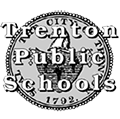         Record of Professional Development                 Annual Hours RequirementDirections: Record your professional development activities. Attach copies of certificates, transcripts, etc…as evidence. Teacher Signature ____________________________  Date: ________________This form is valid from July 1 – June 30. Submit to your building principal.Beginning July 1, 2013 teachers must earn at least 20 hours of professional development each year, in accordance with N.J.A.C. 6A:9-15.4.School Year: Name:  Grade/Subject:Building: Administrator Name: DateActivityHoursEvidenceTotal Hours = 